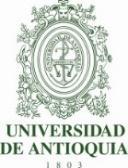 PROGRAMA OFICIAL DE CURSO(Pregrado y Posgrado)UNIVERSIDAD DE ANTIOQUIAINFORMACIÓN GENERAL INFORMACIÓN GENERAL INFORMACIÓN GENERAL INFORMACIÓN GENERAL INFORMACIÓN GENERAL INFORMACIÓN GENERAL INFORMACIÓN GENERAL INFORMACIÓN GENERAL INFORMACIÓN GENERAL INFORMACIÓN GENERAL INFORMACIÓN GENERAL INFORMACIÓN GENERAL INFORMACIÓN GENERAL INFORMACIÓN GENERAL Unidad Académica:Unidad Académica:Unidad Académica:Facultad de Ciencias Exactas y NaturalesFacultad de Ciencias Exactas y NaturalesFacultad de Ciencias Exactas y NaturalesFacultad de Ciencias Exactas y NaturalesFacultad de Ciencias Exactas y NaturalesFacultad de Ciencias Exactas y NaturalesFacultad de Ciencias Exactas y NaturalesFacultad de Ciencias Exactas y NaturalesFacultad de Ciencias Exactas y NaturalesFacultad de Ciencias Exactas y NaturalesFacultad de Ciencias Exactas y NaturalesPrograma académico al que pertenece:Programa académico al que pertenece:Programa académico al que pertenece:Programa académico al que pertenece:Física Física Física Física Física Física Física Física Física Física Programas académicos a los cuales se ofrece el curso:Programas académicos a los cuales se ofrece el curso:Programas académicos a los cuales se ofrece el curso:Programas académicos a los cuales se ofrece el curso:Programas académicos a los cuales se ofrece el curso:Programas académicos a los cuales se ofrece el curso:Programas académicos a los cuales se ofrece el curso:Astronomía, Física Astronomía, Física Astronomía, Física Astronomía, Física Astronomía, Física Astronomía, Física Astronomía, Física Vigencia:2021-22021-22021-22021-22021-22021-22021-22021-2Código curso:  0302271Código curso:  0302271030030030Nombre del curso:Nombre del curso:Nombre del curso:Física Experimental IFísica Experimental IFísica Experimental IFísica Experimental IFísica Experimental IFísica Experimental IFísica Experimental IFísica Experimental IFísica Experimental IFísica Experimental IFísica Experimental IÁrea o componente de formación del currículo:    Física ExperimentalÁrea o componente de formación del currículo:    Física ExperimentalÁrea o componente de formación del currículo:    Física ExperimentalÁrea o componente de formación del currículo:    Física ExperimentalÁrea o componente de formación del currículo:    Física ExperimentalÁrea o componente de formación del currículo:    Física ExperimentalÁrea o componente de formación del currículo:    Física ExperimentalÁrea o componente de formación del currículo:    Física ExperimentalÁrea o componente de formación del currículo:    Física ExperimentalÁrea o componente de formación del currículo:    Física ExperimentalTipo de curso:Tipo de curso:Práctico Práctico Práctico Práctico Créditos académicos:  Créditos académicos:  Créditos académicos:  Créditos académicos:  Créditos académicos:  Créditos académicos:  22Características del curso:   PrácticoCaracterísticas del curso:   PrácticoCaracterísticas del curso:   PrácticoCaracterísticas del curso:   PrácticoCaracterísticas del curso:   PrácticoCaracterísticas del curso:   PrácticoCaracterísticas del curso:   PrácticoCaracterísticas del curso:   PrácticoCaracterísticas del curso:   PrácticoCaracterísticas del curso:   PrácticoCaracterísticas del curso:   PrácticoCaracterísticas del curso:   PrácticoCaracterísticas del curso:   PrácticoCaracterísticas del curso:   PrácticoModalidad del curso:    Modalidad del curso:    Modalidad del curso:    Modalidad del curso:    Modalidad del curso:    Modalidad del curso:    Modalidad del curso:    Modalidad del curso:    Modalidad del curso:    Modalidad del curso:    Modalidad del curso:    Modalidad del curso:    Modalidad del curso:    Modalidad del curso:    Pre-requisitos:Pre-requisitos:Pre-requisitos:Fundamentación en computación (0302150)Fundamentación en computación (0302150)Fundamentación en computación (0302150)Fundamentación en computación (0302150)Fundamentación en computación (0302150)Fundamentación en computación (0302150)Fundamentación en computación (0302150)Fundamentación en computación (0302150)Fundamentación en computación (0302150)Fundamentación en computación (0302150)Fundamentación en computación (0302150)Co-requisitos:Co-requisitos:Co-requisitos:Física Básica I (0302270)Física Básica I (0302270)Física Básica I (0302270)Física Básica I (0302270)Física Básica I (0302270)Física Básica I (0302270)Física Básica I (0302270)Física Básica I (0302270)Física Básica I (0302270)Física Básica I (0302270)Física Básica I (0302270)Horas docencia directa:  4Horas docencia directa:  4Horas docencia directa:  4Horas docencia directa:  4Horas docencia directa:  4Horas docencia directa:  4Horas de trabajo independiente:  2Horas de trabajo independiente:  2Horas de trabajo independiente:  2Horas de trabajo independiente:  2Horas de trabajo independiente:  2Horas totales del curso:  6Horas totales del curso:  6Horas totales del curso:  6Horas totales del curso:  6Horas totales del curso:  6Horas totales del curso:  6Horas totales del curso:  6Horas totales del curso:  6Horas totales del curso:  6Horas totales del curso:  6Horas totales del curso:  6Horas totales del curso:  6Horas totales del curso:  6Horas totales del curso:  6Profesor : Alvaro Herrera CarrilloProfesor : Alvaro Herrera CarrilloProfesor : Alvaro Herrera CarrilloProfesor : Alvaro Herrera CarrilloProfesor : Alvaro Herrera CarrilloCorreo electrónico: alvaro.herrerac@udea.edu.coCorreo electrónico: alvaro.herrerac@udea.edu.coCorreo electrónico: alvaro.herrerac@udea.edu.coCorreo electrónico: alvaro.herrerac@udea.edu.coCorreo electrónico: alvaro.herrerac@udea.edu.coCorreo electrónico: alvaro.herrerac@udea.edu.coCorreo electrónico: alvaro.herrerac@udea.edu.coCorreo electrónico: alvaro.herrerac@udea.edu.coINFORMACIÓN ESPECÍFICAINFORMACIÓN ESPECÍFICAINFORMACIÓN ESPECÍFICADescripción general y justificación del curso:Descripción general y justificación del curso:Descripción general y justificación del curso:El área experimental del currículo de los pregrados de Física y Astronomía está conformada por varios cursos que cubren todos los ciclos de formación (básico, profesionalización y profundización). Dichos cursos de acuerdo con su alcance y metodología se dividen en dos: Cursos básicos y Avanzados. En particular en los Cursos Básicos de Física Experimental se pretende dar las herramientas imprescindibles de (1) metrología, (2) instrumentación, (3) estadística y (4) adquisición, análisis y presentación de resultados experimentales. En el curso de Física Experimental I, que hace parte de los cursos básicos, se desarrollan los fundamentos de estos 4 aspectos de la experimentación concibiendo y realizando prácticas que involucren los instrumentos básicos de medida de ángulos, longitud, tiempo y masa, además de las metodologías convencionales de toma, presentación gráfica y análisis de datos.Se manejan una serie de manuales, guías y protocolos que se utilizan en diversos experimentos ilustrativos, con los cuales se espera que el estudiante empiece a adquirir cuatro competencias: (1) Extraer conceptos físicos de situaciones observacionales, (2) Manejar los protocolos de los instrumentos de medida básicos, (3) Realizar discusiones sustentadas y análisis de los resultados experimentales que finalmente lo conduzcan a (4) proponer y/o seleccionar modelos teóricos que representen sus resultados.Para lograr esto se hace una introducción teórica a los conceptos y herramientas fundamentales del método experimental, y al mismo tiempo se desarrollan prácticas y proyectos que permitan ilustrar dichos conceptos.Más que verificar experimentalmente resultados de una teoría, lo que se pretende con este curso es empezar a desarrollar la capacidad del estudiante de extraer los aspectos fundamentales de un experimento que le permitan formular modelos que finalmente den cuenta de los resultados y le permitan hacer predicciones. Esta es la cualidad esencial que constituye el quehacer diario de un profesional formado en un área experimental.Para esto el estudiante hará uso de las herramientas y pensamiento lógico adquiridos en los cursos de análisis matemático y geometría analítica. Finalmente, con el logro de los objetivos del curso se espera que el estudiante forme las bases para un pensamiento metódico, lógico, tanto deductivo como inductivo, que le permita afrontar los cursos futuros.El área experimental del currículo de los pregrados de Física y Astronomía está conformada por varios cursos que cubren todos los ciclos de formación (básico, profesionalización y profundización). Dichos cursos de acuerdo con su alcance y metodología se dividen en dos: Cursos básicos y Avanzados. En particular en los Cursos Básicos de Física Experimental se pretende dar las herramientas imprescindibles de (1) metrología, (2) instrumentación, (3) estadística y (4) adquisición, análisis y presentación de resultados experimentales. En el curso de Física Experimental I, que hace parte de los cursos básicos, se desarrollan los fundamentos de estos 4 aspectos de la experimentación concibiendo y realizando prácticas que involucren los instrumentos básicos de medida de ángulos, longitud, tiempo y masa, además de las metodologías convencionales de toma, presentación gráfica y análisis de datos.Se manejan una serie de manuales, guías y protocolos que se utilizan en diversos experimentos ilustrativos, con los cuales se espera que el estudiante empiece a adquirir cuatro competencias: (1) Extraer conceptos físicos de situaciones observacionales, (2) Manejar los protocolos de los instrumentos de medida básicos, (3) Realizar discusiones sustentadas y análisis de los resultados experimentales que finalmente lo conduzcan a (4) proponer y/o seleccionar modelos teóricos que representen sus resultados.Para lograr esto se hace una introducción teórica a los conceptos y herramientas fundamentales del método experimental, y al mismo tiempo se desarrollan prácticas y proyectos que permitan ilustrar dichos conceptos.Más que verificar experimentalmente resultados de una teoría, lo que se pretende con este curso es empezar a desarrollar la capacidad del estudiante de extraer los aspectos fundamentales de un experimento que le permitan formular modelos que finalmente den cuenta de los resultados y le permitan hacer predicciones. Esta es la cualidad esencial que constituye el quehacer diario de un profesional formado en un área experimental.Para esto el estudiante hará uso de las herramientas y pensamiento lógico adquiridos en los cursos de análisis matemático y geometría analítica. Finalmente, con el logro de los objetivos del curso se espera que el estudiante forme las bases para un pensamiento metódico, lógico, tanto deductivo como inductivo, que le permita afrontar los cursos futuros.El área experimental del currículo de los pregrados de Física y Astronomía está conformada por varios cursos que cubren todos los ciclos de formación (básico, profesionalización y profundización). Dichos cursos de acuerdo con su alcance y metodología se dividen en dos: Cursos básicos y Avanzados. En particular en los Cursos Básicos de Física Experimental se pretende dar las herramientas imprescindibles de (1) metrología, (2) instrumentación, (3) estadística y (4) adquisición, análisis y presentación de resultados experimentales. En el curso de Física Experimental I, que hace parte de los cursos básicos, se desarrollan los fundamentos de estos 4 aspectos de la experimentación concibiendo y realizando prácticas que involucren los instrumentos básicos de medida de ángulos, longitud, tiempo y masa, además de las metodologías convencionales de toma, presentación gráfica y análisis de datos.Se manejan una serie de manuales, guías y protocolos que se utilizan en diversos experimentos ilustrativos, con los cuales se espera que el estudiante empiece a adquirir cuatro competencias: (1) Extraer conceptos físicos de situaciones observacionales, (2) Manejar los protocolos de los instrumentos de medida básicos, (3) Realizar discusiones sustentadas y análisis de los resultados experimentales que finalmente lo conduzcan a (4) proponer y/o seleccionar modelos teóricos que representen sus resultados.Para lograr esto se hace una introducción teórica a los conceptos y herramientas fundamentales del método experimental, y al mismo tiempo se desarrollan prácticas y proyectos que permitan ilustrar dichos conceptos.Más que verificar experimentalmente resultados de una teoría, lo que se pretende con este curso es empezar a desarrollar la capacidad del estudiante de extraer los aspectos fundamentales de un experimento que le permitan formular modelos que finalmente den cuenta de los resultados y le permitan hacer predicciones. Esta es la cualidad esencial que constituye el quehacer diario de un profesional formado en un área experimental.Para esto el estudiante hará uso de las herramientas y pensamiento lógico adquiridos en los cursos de análisis matemático y geometría analítica. Finalmente, con el logro de los objetivos del curso se espera que el estudiante forme las bases para un pensamiento metódico, lógico, tanto deductivo como inductivo, que le permita afrontar los cursos futuros.Objetivo generalDesarrollar en el estudiante las bases del método experimental que le permitan entender los procesos, técnicas y conceptos primordiales de la experimentación en Ciencias, procurando la formación de una mentalidad metódica, lógica, tanto inductiva como deductiva, que le permita al estudiante afrontar problemas desde un enfoque científico.Objetivos específicos:Al terminar el semestre el estudiante podrá:Objetivos conceptuales:Dominar los principios de la teoría elemental de propagación de errores.Diferenciar entre los conceptos de exactitud y precisión.Manejar los conceptos básicos estadísticos para el análisis de problemas de una sola variable.Conocer las definiciones metrológicas de longitud, ángulo, masa y tiempo.Conocer los fundamentos y la lógica del método experimental.Conocer las buenas prácticas para el registro de experimentos.Identificar las partes que componen un informe de resultados experimentales tipo artículo científico.Objetivos Actitudinales: Adquirir un pensamiento crítico que le permita tomar decisiones según los escenarios encontrados.Tener un pensamiento crítico y reflexivo sobre las teorías expresadas en libros científicos, autoridades académicas, incluyendo su profesor, para verlas no como verdades absolutas sino como una ciencia en construcción.Tener conciencia de la importancia de los experimentos como método principal y primordial para la corroboración de teorías y modelos científicos.Manipular con rigor adecuado los instrumentos de medición de las magnitudes primordiales (longitud, ángulo, masa y tiempo).Ser consciente de la necesidad de entender y aplicar los elementos comunicacionales del lenguaje científico, la terminología y la sintaxis adecuada para expresar las ideas científicas.Adquirir el hábito de utilizar protocolos y formatos adecuados para documentar y reportar los resultados parciales y definitivos, como un requisito indispensable para el desempeño profesional.Reconocer que las teorías científicas son una construcción colectiva que fundamenta desarrollos técnicos y tecnológicos, y que a la vez se recurre a éstos para proponer y verificar nuevo conocimiento.Demostrar respeto por la autoría en las citaciones bibliográficas.Crear la conciencia de la importancia de cumplir plazos asignados para el desarrollo de las tareas.Despertar el interés por efectuar observaciones metódicas para resolver inquietudes y/o registrar secuencias de datos para captar tendencias.Objetivos Procedimentales:Interpretar, llevar a cabo y, en caso de ser necesario, adaptar las instrucciones de protocolos, guías y manuales.Calcular el error en una medida a partir de las reglas correctas y siguiendo los principios de la lógica experimental.Escribir los resultados de un experimento con las cifras significativas correctas.Realizar gráficas utilizando el papel apropiado y mediante software desarrollado para este fin.Analizar gráficas infiriendo información y haciendo predicciones a partir de ellas.Realizar interpolaciones y extrapolaciones de datos experimentales reportando los rangos y grados de confiabilidad.Llevar correctamente un cuaderno de laboratorio y presentar los resultados en un formato tipo artículo científico.Elegir y utilizar apropiadamente los diferentes instrumentos que se tienen para realizar medidas de masa, longitud, ángulo y tiempo.Hacer búsqueda bibliográfica y extraer la información relevante.Realizar el histograma de un grupo de datos y determinar parámetros como la media, la desviación estándar, la correlación.Objetivo generalDesarrollar en el estudiante las bases del método experimental que le permitan entender los procesos, técnicas y conceptos primordiales de la experimentación en Ciencias, procurando la formación de una mentalidad metódica, lógica, tanto inductiva como deductiva, que le permita al estudiante afrontar problemas desde un enfoque científico.Objetivos específicos:Al terminar el semestre el estudiante podrá:Objetivos conceptuales:Dominar los principios de la teoría elemental de propagación de errores.Diferenciar entre los conceptos de exactitud y precisión.Manejar los conceptos básicos estadísticos para el análisis de problemas de una sola variable.Conocer las definiciones metrológicas de longitud, ángulo, masa y tiempo.Conocer los fundamentos y la lógica del método experimental.Conocer las buenas prácticas para el registro de experimentos.Identificar las partes que componen un informe de resultados experimentales tipo artículo científico.Objetivos Actitudinales: Adquirir un pensamiento crítico que le permita tomar decisiones según los escenarios encontrados.Tener un pensamiento crítico y reflexivo sobre las teorías expresadas en libros científicos, autoridades académicas, incluyendo su profesor, para verlas no como verdades absolutas sino como una ciencia en construcción.Tener conciencia de la importancia de los experimentos como método principal y primordial para la corroboración de teorías y modelos científicos.Manipular con rigor adecuado los instrumentos de medición de las magnitudes primordiales (longitud, ángulo, masa y tiempo).Ser consciente de la necesidad de entender y aplicar los elementos comunicacionales del lenguaje científico, la terminología y la sintaxis adecuada para expresar las ideas científicas.Adquirir el hábito de utilizar protocolos y formatos adecuados para documentar y reportar los resultados parciales y definitivos, como un requisito indispensable para el desempeño profesional.Reconocer que las teorías científicas son una construcción colectiva que fundamenta desarrollos técnicos y tecnológicos, y que a la vez se recurre a éstos para proponer y verificar nuevo conocimiento.Demostrar respeto por la autoría en las citaciones bibliográficas.Crear la conciencia de la importancia de cumplir plazos asignados para el desarrollo de las tareas.Despertar el interés por efectuar observaciones metódicas para resolver inquietudes y/o registrar secuencias de datos para captar tendencias.Objetivos Procedimentales:Interpretar, llevar a cabo y, en caso de ser necesario, adaptar las instrucciones de protocolos, guías y manuales.Calcular el error en una medida a partir de las reglas correctas y siguiendo los principios de la lógica experimental.Escribir los resultados de un experimento con las cifras significativas correctas.Realizar gráficas utilizando el papel apropiado y mediante software desarrollado para este fin.Analizar gráficas infiriendo información y haciendo predicciones a partir de ellas.Realizar interpolaciones y extrapolaciones de datos experimentales reportando los rangos y grados de confiabilidad.Llevar correctamente un cuaderno de laboratorio y presentar los resultados en un formato tipo artículo científico.Elegir y utilizar apropiadamente los diferentes instrumentos que se tienen para realizar medidas de masa, longitud, ángulo y tiempo.Hacer búsqueda bibliográfica y extraer la información relevante.Realizar el histograma de un grupo de datos y determinar parámetros como la media, la desviación estándar, la correlación.Objetivo generalDesarrollar en el estudiante las bases del método experimental que le permitan entender los procesos, técnicas y conceptos primordiales de la experimentación en Ciencias, procurando la formación de una mentalidad metódica, lógica, tanto inductiva como deductiva, que le permita al estudiante afrontar problemas desde un enfoque científico.Objetivos específicos:Al terminar el semestre el estudiante podrá:Objetivos conceptuales:Dominar los principios de la teoría elemental de propagación de errores.Diferenciar entre los conceptos de exactitud y precisión.Manejar los conceptos básicos estadísticos para el análisis de problemas de una sola variable.Conocer las definiciones metrológicas de longitud, ángulo, masa y tiempo.Conocer los fundamentos y la lógica del método experimental.Conocer las buenas prácticas para el registro de experimentos.Identificar las partes que componen un informe de resultados experimentales tipo artículo científico.Objetivos Actitudinales: Adquirir un pensamiento crítico que le permita tomar decisiones según los escenarios encontrados.Tener un pensamiento crítico y reflexivo sobre las teorías expresadas en libros científicos, autoridades académicas, incluyendo su profesor, para verlas no como verdades absolutas sino como una ciencia en construcción.Tener conciencia de la importancia de los experimentos como método principal y primordial para la corroboración de teorías y modelos científicos.Manipular con rigor adecuado los instrumentos de medición de las magnitudes primordiales (longitud, ángulo, masa y tiempo).Ser consciente de la necesidad de entender y aplicar los elementos comunicacionales del lenguaje científico, la terminología y la sintaxis adecuada para expresar las ideas científicas.Adquirir el hábito de utilizar protocolos y formatos adecuados para documentar y reportar los resultados parciales y definitivos, como un requisito indispensable para el desempeño profesional.Reconocer que las teorías científicas son una construcción colectiva que fundamenta desarrollos técnicos y tecnológicos, y que a la vez se recurre a éstos para proponer y verificar nuevo conocimiento.Demostrar respeto por la autoría en las citaciones bibliográficas.Crear la conciencia de la importancia de cumplir plazos asignados para el desarrollo de las tareas.Despertar el interés por efectuar observaciones metódicas para resolver inquietudes y/o registrar secuencias de datos para captar tendencias.Objetivos Procedimentales:Interpretar, llevar a cabo y, en caso de ser necesario, adaptar las instrucciones de protocolos, guías y manuales.Calcular el error en una medida a partir de las reglas correctas y siguiendo los principios de la lógica experimental.Escribir los resultados de un experimento con las cifras significativas correctas.Realizar gráficas utilizando el papel apropiado y mediante software desarrollado para este fin.Analizar gráficas infiriendo información y haciendo predicciones a partir de ellas.Realizar interpolaciones y extrapolaciones de datos experimentales reportando los rangos y grados de confiabilidad.Llevar correctamente un cuaderno de laboratorio y presentar los resultados en un formato tipo artículo científico.Elegir y utilizar apropiadamente los diferentes instrumentos que se tienen para realizar medidas de masa, longitud, ángulo y tiempo.Hacer búsqueda bibliográfica y extraer la información relevante.Realizar el histograma de un grupo de datos y determinar parámetros como la media, la desviación estándar, la correlación.Contenido:    Unidad No.1Método Científico, Metrología y Estadística.Contenidos conceptuales:El método científico: (1) Aspectos generales del método científico (Observación, hipótesis, planteamiento del problema, experimentación, resultados, conclusiones).Introducción al error: (1) importancia de determinar el error, (2) Error sistemático y error aleatorio (incertidumbre del instrumento, aleatoriedad de la muestra a medir, aleatoriedad en la medida del instrumento), (3) exactitud y precisión, (4) reporte del error (cifras significativas, redondeo, error relativo, error absoluto, partes por millón, intervalo de confianza, etc), (5) Reglas de error para funciones básicas.Estadística descriptiva para una variable: (1) distribución e histograma, (2) media, varianza y desviación estándar (de la muestra y de la población; diferencia entre varianza de la muestra y varianza de la media de la muestra); (3) Distribución gaussiana.Lógica experimental y sentido común: (1) Medidas directas e indirectas, (2) simetría en la medición, (3) secuencia de medidas, (4) variaciones sistemáticas, (5) medidas relativas, (6) medidas nulas, (7) Sentido común en la experimentación, (8) sentido común en el error.Contenidos procedimentales:Calcular el error en una medida a partir de las reglas correctas y siguiendo los principios de la lógica experimental.Escribir los resultados de un experimento con las cifras significativas correctas.Llevar correctamente un cuaderno de laboratorio y presentar los resultados en un formato tipo artículo científico.Elegir y utilizar apropiadamente los diferentes instrumentos que se tienen para realizar medidas de masa, longitud, ángulo y tiempo.Hacer búsqueda bibliográfica y extraer la información relevante.Realizar el histograma de un grupo de datos y determinar parámetros como la media, la desviación estándar, la correlación.Contenidos actitudinales:Tener conciencia de la importancia de los experimentos como método principal y primordial para la corroboración de teorías y modelos científicos.Manipular con rigor adecuado los instrumentos de medición de las magnitudes primordiales (longitud, ángulo, masa y tiempo).Ser consciente de la necesidad de entender y aplicar los elementos comunicacionales del lenguaje científico, la terminología y la sintaxis adecuada para expresar las ideas científicas.Utilizar protocolos y formatos adecuados para documentar y reportar los resultados parciales y definitivos.Unidad No.2Instrumentos de Medida.Contenidos conceptuales:Longitud: regla, micrómetro, pie de rey.  Ángulo: transportador, goniómetro, sextante.  Tiempo: cronómetro, péndulo, osciladores.  Masa: balanza, dinamómetro, pesa.Contenidos procedimentales:Interpretar, llevar a cabo y, en caso de ser necesario, adaptar las instrucciones de protocolos, guías y manuales.  Escribir los resultados de un experimento con las cifras significativas correctas.  Elegir y utilizar apropiadamente los diferentes instrumentos que se tienen para realizar medidas de masa, longitud, ángulo, temperatura, tiempo.  Hacer búsqueda bibliográfica y extraer la información relevante.Contenidos actitudinales:Manipular con rigor adecuado los instrumentos de medición de las magnitudes primordiales (longitud, ángulo, masa y tiempo).Unidad No. 3Análisis y Presentación de Resultados.Contenidos conceptuales:Registro del experimento: (1) cuaderno de laboratorio, (2) registro de las medidas, (2) diagramas, (3) tablas y (4) notas aclaratorias.Gráficas: (1) utilidad de las gráficas, (2) elección de la cuadrícula, (3) escala, (4) unidades, (5) presentación del error, (6) interpolación y extrapolación (7) rango y grado de confianza (8) Ajuste lineal (método de mínimos cuadrados).Artículo científico: (1) título, (2) resumen, (3) secciones (4) diagramas, gráficas, ecuaciones y tablas, (5) conclusiones y (6) redacción.Contenidos procedimentales:Interpretar, llevar a cabo y, en caso de ser necesario, adaptar las instrucciones de protocolos, guías y manuales.  Calcular el error en una medida a partir de las reglas correctas y siguiendo los principios de la lógica experimental.  Escribir los resultados de un experimento con las cifras significativas correctas. Realizar gráficas utilizando el papel apropiado y mediante software desarrollado para este fin.  Analizar gráficas infiriendo información y haciendo predicciones a partir de ellas.  Realizar interpolaciones y extrapolaciones de datos experimentales reportando los rangos y grados de confiabilidad.  Llevar correctamente un cuaderno de laboratorio y presentar los resultados en un formato tipo artículo científico.  Hacer búsqueda bibliográfica y extraer la información relevante.  Realizar el histograma de un grupo de datos y determinar parámetros como la media, la desviación estándar, la correlación.Contenidos actitudinales:Adquirir un pensamiento crítico que le permita tomar decisiones según los escenarios encontrados.  Tener un pensamiento crítico y reflexivo sobre las teorías expresadas en libros científicos, autoridades académicas, incluyendo su profesor, para verlas no como verdades absolutas sino como una ciencia en construcción.  Tener conciencia de la importancia de los experimentos como método principal y primordial para la corroboración de teorías y modelos científicos.  Manipular con rigor adecuado los instrumentos de medición de las magnitudes primordiales (longitud, ángulo, masa y tiempo).  Ser consciente de la necesidad de entender y aplicar los elementos comunicacionales del lenguaje científico, la terminología y la sintaxis adecuada para expresar las ideas científicas.  Adquirir el hábito de utilizar protocolos y formatos adecuados para documentar y reportar los resultados parciales y definitivos.  Reconocer que las teorías científicas son una construcción colectiva que fundamenta desarrollos técnicos y tecnológicos, y que a la vez se recurre a estos para proponer y verificar nuevo conocimiento.  Demostrar respeto por la autoría en las citaciones bibliográficasUnidad No.4Prácticas y Proyectos.Contenidos conceptuales: Realización de prácticas propuestas por el profesor, que buscan entrenar al estudiante en procedimientos y protocolos específicos. Y presentar demostraciones de conceptos teóricos fundamentales.   Realización de mínimo un proyecto propuesto por el estudiante, donde se aborden conceptos y temas de Física Mecánica, que le permitan al estudiante afrontar el problema propuesto desde un enfoque científico. Cada proyecto tendrá una dedicación de 12 horas presenciales, en las cuales contará con la asesoría del profesor.Contenidos procedimentales:Interpretar, llevar a cabo y, en caso de ser necesario, adaptar las instrucciones de protocolos, guías y manuales.  Calcular el error en una medida a partir de las reglas correctas y siguiendo los principios de la lógica experimental.  Escribir los resultados de un experimento con las cifras significativas correctas.  Realizar gráficas utilizando el papel apropiado y mediante software desarrollado para este fin.  Analizar gráficas infiriendo información y haciendo predicciones a partir de ellas.  Realizar interpolaciones y extrapolaciones de datos experimentales reportando los rangos y grados de confiabilidad.  Llevar correctamente un cuaderno de laboratorio y presentar los resultados en un formato tipo artículo científico.  Elegir y utilizar apropiadamente los diferentes instrumentos que se tienen para realizar medidas de masa, longitud, ángulo y tiempo.  Hacer búsqueda bibliográfica y extraer la información relevante.  Realizar el histograma de un grupo de datos y determinar parámetros como la media, la desviación estándar, la correlación.Contenidos actitudinales:Adquirir un pensamiento crítico que le permita tomar decisiones según los escenarios encontrados.  Tener un pensamiento crítico y reflexivo sobre las teorías expresadas en libros científicos, autoridades académicas, incluyendo su profesor, para verlas no como verdades absolutas sino como una ciencia en construcción.  Tener conciencia de la importancia de los experimentos como método principal y primordial para la corroboración de teorías y modelos científicos.  Manipular con rigor adecuado los instrumentos de medición de las magnitudes primordiales (longitud, ángulo, masa y tiempo).  Ser consciente de la necesidad de entender y aplicar los elementos comunicacionales del lenguaje científico, la terminología y la sintaxis adecuada para expresar las ideas científicas.  Adquirir el hábito de utilizar protocolos y formatos para documentar y reportar los resultados parciales y definitivos adecuados, como un requisito indispensable para el desempeño profesional.  Reconocer que las teorías científicas son una construcción colectiva que fundamenta desarrollos técnicos y tecnológicos, y que a la vez se recurre a estos para proponer y verificar nuevo conocimiento.  Demostrar respeto por la autoría en las citaciones bibliográficas.Contenido:    Unidad No.1Método Científico, Metrología y Estadística.Contenidos conceptuales:El método científico: (1) Aspectos generales del método científico (Observación, hipótesis, planteamiento del problema, experimentación, resultados, conclusiones).Introducción al error: (1) importancia de determinar el error, (2) Error sistemático y error aleatorio (incertidumbre del instrumento, aleatoriedad de la muestra a medir, aleatoriedad en la medida del instrumento), (3) exactitud y precisión, (4) reporte del error (cifras significativas, redondeo, error relativo, error absoluto, partes por millón, intervalo de confianza, etc), (5) Reglas de error para funciones básicas.Estadística descriptiva para una variable: (1) distribución e histograma, (2) media, varianza y desviación estándar (de la muestra y de la población; diferencia entre varianza de la muestra y varianza de la media de la muestra); (3) Distribución gaussiana.Lógica experimental y sentido común: (1) Medidas directas e indirectas, (2) simetría en la medición, (3) secuencia de medidas, (4) variaciones sistemáticas, (5) medidas relativas, (6) medidas nulas, (7) Sentido común en la experimentación, (8) sentido común en el error.Contenidos procedimentales:Calcular el error en una medida a partir de las reglas correctas y siguiendo los principios de la lógica experimental.Escribir los resultados de un experimento con las cifras significativas correctas.Llevar correctamente un cuaderno de laboratorio y presentar los resultados en un formato tipo artículo científico.Elegir y utilizar apropiadamente los diferentes instrumentos que se tienen para realizar medidas de masa, longitud, ángulo y tiempo.Hacer búsqueda bibliográfica y extraer la información relevante.Realizar el histograma de un grupo de datos y determinar parámetros como la media, la desviación estándar, la correlación.Contenidos actitudinales:Tener conciencia de la importancia de los experimentos como método principal y primordial para la corroboración de teorías y modelos científicos.Manipular con rigor adecuado los instrumentos de medición de las magnitudes primordiales (longitud, ángulo, masa y tiempo).Ser consciente de la necesidad de entender y aplicar los elementos comunicacionales del lenguaje científico, la terminología y la sintaxis adecuada para expresar las ideas científicas.Utilizar protocolos y formatos adecuados para documentar y reportar los resultados parciales y definitivos.Unidad No.2Instrumentos de Medida.Contenidos conceptuales:Longitud: regla, micrómetro, pie de rey.  Ángulo: transportador, goniómetro, sextante.  Tiempo: cronómetro, péndulo, osciladores.  Masa: balanza, dinamómetro, pesa.Contenidos procedimentales:Interpretar, llevar a cabo y, en caso de ser necesario, adaptar las instrucciones de protocolos, guías y manuales.  Escribir los resultados de un experimento con las cifras significativas correctas.  Elegir y utilizar apropiadamente los diferentes instrumentos que se tienen para realizar medidas de masa, longitud, ángulo, temperatura, tiempo.  Hacer búsqueda bibliográfica y extraer la información relevante.Contenidos actitudinales:Manipular con rigor adecuado los instrumentos de medición de las magnitudes primordiales (longitud, ángulo, masa y tiempo).Unidad No. 3Análisis y Presentación de Resultados.Contenidos conceptuales:Registro del experimento: (1) cuaderno de laboratorio, (2) registro de las medidas, (2) diagramas, (3) tablas y (4) notas aclaratorias.Gráficas: (1) utilidad de las gráficas, (2) elección de la cuadrícula, (3) escala, (4) unidades, (5) presentación del error, (6) interpolación y extrapolación (7) rango y grado de confianza (8) Ajuste lineal (método de mínimos cuadrados).Artículo científico: (1) título, (2) resumen, (3) secciones (4) diagramas, gráficas, ecuaciones y tablas, (5) conclusiones y (6) redacción.Contenidos procedimentales:Interpretar, llevar a cabo y, en caso de ser necesario, adaptar las instrucciones de protocolos, guías y manuales.  Calcular el error en una medida a partir de las reglas correctas y siguiendo los principios de la lógica experimental.  Escribir los resultados de un experimento con las cifras significativas correctas. Realizar gráficas utilizando el papel apropiado y mediante software desarrollado para este fin.  Analizar gráficas infiriendo información y haciendo predicciones a partir de ellas.  Realizar interpolaciones y extrapolaciones de datos experimentales reportando los rangos y grados de confiabilidad.  Llevar correctamente un cuaderno de laboratorio y presentar los resultados en un formato tipo artículo científico.  Hacer búsqueda bibliográfica y extraer la información relevante.  Realizar el histograma de un grupo de datos y determinar parámetros como la media, la desviación estándar, la correlación.Contenidos actitudinales:Adquirir un pensamiento crítico que le permita tomar decisiones según los escenarios encontrados.  Tener un pensamiento crítico y reflexivo sobre las teorías expresadas en libros científicos, autoridades académicas, incluyendo su profesor, para verlas no como verdades absolutas sino como una ciencia en construcción.  Tener conciencia de la importancia de los experimentos como método principal y primordial para la corroboración de teorías y modelos científicos.  Manipular con rigor adecuado los instrumentos de medición de las magnitudes primordiales (longitud, ángulo, masa y tiempo).  Ser consciente de la necesidad de entender y aplicar los elementos comunicacionales del lenguaje científico, la terminología y la sintaxis adecuada para expresar las ideas científicas.  Adquirir el hábito de utilizar protocolos y formatos adecuados para documentar y reportar los resultados parciales y definitivos.  Reconocer que las teorías científicas son una construcción colectiva que fundamenta desarrollos técnicos y tecnológicos, y que a la vez se recurre a estos para proponer y verificar nuevo conocimiento.  Demostrar respeto por la autoría en las citaciones bibliográficasUnidad No.4Prácticas y Proyectos.Contenidos conceptuales: Realización de prácticas propuestas por el profesor, que buscan entrenar al estudiante en procedimientos y protocolos específicos. Y presentar demostraciones de conceptos teóricos fundamentales.   Realización de mínimo un proyecto propuesto por el estudiante, donde se aborden conceptos y temas de Física Mecánica, que le permitan al estudiante afrontar el problema propuesto desde un enfoque científico. Cada proyecto tendrá una dedicación de 12 horas presenciales, en las cuales contará con la asesoría del profesor.Contenidos procedimentales:Interpretar, llevar a cabo y, en caso de ser necesario, adaptar las instrucciones de protocolos, guías y manuales.  Calcular el error en una medida a partir de las reglas correctas y siguiendo los principios de la lógica experimental.  Escribir los resultados de un experimento con las cifras significativas correctas.  Realizar gráficas utilizando el papel apropiado y mediante software desarrollado para este fin.  Analizar gráficas infiriendo información y haciendo predicciones a partir de ellas.  Realizar interpolaciones y extrapolaciones de datos experimentales reportando los rangos y grados de confiabilidad.  Llevar correctamente un cuaderno de laboratorio y presentar los resultados en un formato tipo artículo científico.  Elegir y utilizar apropiadamente los diferentes instrumentos que se tienen para realizar medidas de masa, longitud, ángulo y tiempo.  Hacer búsqueda bibliográfica y extraer la información relevante.  Realizar el histograma de un grupo de datos y determinar parámetros como la media, la desviación estándar, la correlación.Contenidos actitudinales:Adquirir un pensamiento crítico que le permita tomar decisiones según los escenarios encontrados.  Tener un pensamiento crítico y reflexivo sobre las teorías expresadas en libros científicos, autoridades académicas, incluyendo su profesor, para verlas no como verdades absolutas sino como una ciencia en construcción.  Tener conciencia de la importancia de los experimentos como método principal y primordial para la corroboración de teorías y modelos científicos.  Manipular con rigor adecuado los instrumentos de medición de las magnitudes primordiales (longitud, ángulo, masa y tiempo).  Ser consciente de la necesidad de entender y aplicar los elementos comunicacionales del lenguaje científico, la terminología y la sintaxis adecuada para expresar las ideas científicas.  Adquirir el hábito de utilizar protocolos y formatos para documentar y reportar los resultados parciales y definitivos adecuados, como un requisito indispensable para el desempeño profesional.  Reconocer que las teorías científicas son una construcción colectiva que fundamenta desarrollos técnicos y tecnológicos, y que a la vez se recurre a estos para proponer y verificar nuevo conocimiento.  Demostrar respeto por la autoría en las citaciones bibliográficas.Contenido:    Unidad No.1Método Científico, Metrología y Estadística.Contenidos conceptuales:El método científico: (1) Aspectos generales del método científico (Observación, hipótesis, planteamiento del problema, experimentación, resultados, conclusiones).Introducción al error: (1) importancia de determinar el error, (2) Error sistemático y error aleatorio (incertidumbre del instrumento, aleatoriedad de la muestra a medir, aleatoriedad en la medida del instrumento), (3) exactitud y precisión, (4) reporte del error (cifras significativas, redondeo, error relativo, error absoluto, partes por millón, intervalo de confianza, etc), (5) Reglas de error para funciones básicas.Estadística descriptiva para una variable: (1) distribución e histograma, (2) media, varianza y desviación estándar (de la muestra y de la población; diferencia entre varianza de la muestra y varianza de la media de la muestra); (3) Distribución gaussiana.Lógica experimental y sentido común: (1) Medidas directas e indirectas, (2) simetría en la medición, (3) secuencia de medidas, (4) variaciones sistemáticas, (5) medidas relativas, (6) medidas nulas, (7) Sentido común en la experimentación, (8) sentido común en el error.Contenidos procedimentales:Calcular el error en una medida a partir de las reglas correctas y siguiendo los principios de la lógica experimental.Escribir los resultados de un experimento con las cifras significativas correctas.Llevar correctamente un cuaderno de laboratorio y presentar los resultados en un formato tipo artículo científico.Elegir y utilizar apropiadamente los diferentes instrumentos que se tienen para realizar medidas de masa, longitud, ángulo y tiempo.Hacer búsqueda bibliográfica y extraer la información relevante.Realizar el histograma de un grupo de datos y determinar parámetros como la media, la desviación estándar, la correlación.Contenidos actitudinales:Tener conciencia de la importancia de los experimentos como método principal y primordial para la corroboración de teorías y modelos científicos.Manipular con rigor adecuado los instrumentos de medición de las magnitudes primordiales (longitud, ángulo, masa y tiempo).Ser consciente de la necesidad de entender y aplicar los elementos comunicacionales del lenguaje científico, la terminología y la sintaxis adecuada para expresar las ideas científicas.Utilizar protocolos y formatos adecuados para documentar y reportar los resultados parciales y definitivos.Unidad No.2Instrumentos de Medida.Contenidos conceptuales:Longitud: regla, micrómetro, pie de rey.  Ángulo: transportador, goniómetro, sextante.  Tiempo: cronómetro, péndulo, osciladores.  Masa: balanza, dinamómetro, pesa.Contenidos procedimentales:Interpretar, llevar a cabo y, en caso de ser necesario, adaptar las instrucciones de protocolos, guías y manuales.  Escribir los resultados de un experimento con las cifras significativas correctas.  Elegir y utilizar apropiadamente los diferentes instrumentos que se tienen para realizar medidas de masa, longitud, ángulo, temperatura, tiempo.  Hacer búsqueda bibliográfica y extraer la información relevante.Contenidos actitudinales:Manipular con rigor adecuado los instrumentos de medición de las magnitudes primordiales (longitud, ángulo, masa y tiempo).Unidad No. 3Análisis y Presentación de Resultados.Contenidos conceptuales:Registro del experimento: (1) cuaderno de laboratorio, (2) registro de las medidas, (2) diagramas, (3) tablas y (4) notas aclaratorias.Gráficas: (1) utilidad de las gráficas, (2) elección de la cuadrícula, (3) escala, (4) unidades, (5) presentación del error, (6) interpolación y extrapolación (7) rango y grado de confianza (8) Ajuste lineal (método de mínimos cuadrados).Artículo científico: (1) título, (2) resumen, (3) secciones (4) diagramas, gráficas, ecuaciones y tablas, (5) conclusiones y (6) redacción.Contenidos procedimentales:Interpretar, llevar a cabo y, en caso de ser necesario, adaptar las instrucciones de protocolos, guías y manuales.  Calcular el error en una medida a partir de las reglas correctas y siguiendo los principios de la lógica experimental.  Escribir los resultados de un experimento con las cifras significativas correctas. Realizar gráficas utilizando el papel apropiado y mediante software desarrollado para este fin.  Analizar gráficas infiriendo información y haciendo predicciones a partir de ellas.  Realizar interpolaciones y extrapolaciones de datos experimentales reportando los rangos y grados de confiabilidad.  Llevar correctamente un cuaderno de laboratorio y presentar los resultados en un formato tipo artículo científico.  Hacer búsqueda bibliográfica y extraer la información relevante.  Realizar el histograma de un grupo de datos y determinar parámetros como la media, la desviación estándar, la correlación.Contenidos actitudinales:Adquirir un pensamiento crítico que le permita tomar decisiones según los escenarios encontrados.  Tener un pensamiento crítico y reflexivo sobre las teorías expresadas en libros científicos, autoridades académicas, incluyendo su profesor, para verlas no como verdades absolutas sino como una ciencia en construcción.  Tener conciencia de la importancia de los experimentos como método principal y primordial para la corroboración de teorías y modelos científicos.  Manipular con rigor adecuado los instrumentos de medición de las magnitudes primordiales (longitud, ángulo, masa y tiempo).  Ser consciente de la necesidad de entender y aplicar los elementos comunicacionales del lenguaje científico, la terminología y la sintaxis adecuada para expresar las ideas científicas.  Adquirir el hábito de utilizar protocolos y formatos adecuados para documentar y reportar los resultados parciales y definitivos.  Reconocer que las teorías científicas son una construcción colectiva que fundamenta desarrollos técnicos y tecnológicos, y que a la vez se recurre a estos para proponer y verificar nuevo conocimiento.  Demostrar respeto por la autoría en las citaciones bibliográficasUnidad No.4Prácticas y Proyectos.Contenidos conceptuales: Realización de prácticas propuestas por el profesor, que buscan entrenar al estudiante en procedimientos y protocolos específicos. Y presentar demostraciones de conceptos teóricos fundamentales.   Realización de mínimo un proyecto propuesto por el estudiante, donde se aborden conceptos y temas de Física Mecánica, que le permitan al estudiante afrontar el problema propuesto desde un enfoque científico. Cada proyecto tendrá una dedicación de 12 horas presenciales, en las cuales contará con la asesoría del profesor.Contenidos procedimentales:Interpretar, llevar a cabo y, en caso de ser necesario, adaptar las instrucciones de protocolos, guías y manuales.  Calcular el error en una medida a partir de las reglas correctas y siguiendo los principios de la lógica experimental.  Escribir los resultados de un experimento con las cifras significativas correctas.  Realizar gráficas utilizando el papel apropiado y mediante software desarrollado para este fin.  Analizar gráficas infiriendo información y haciendo predicciones a partir de ellas.  Realizar interpolaciones y extrapolaciones de datos experimentales reportando los rangos y grados de confiabilidad.  Llevar correctamente un cuaderno de laboratorio y presentar los resultados en un formato tipo artículo científico.  Elegir y utilizar apropiadamente los diferentes instrumentos que se tienen para realizar medidas de masa, longitud, ángulo y tiempo.  Hacer búsqueda bibliográfica y extraer la información relevante.  Realizar el histograma de un grupo de datos y determinar parámetros como la media, la desviación estándar, la correlación.Contenidos actitudinales:Adquirir un pensamiento crítico que le permita tomar decisiones según los escenarios encontrados.  Tener un pensamiento crítico y reflexivo sobre las teorías expresadas en libros científicos, autoridades académicas, incluyendo su profesor, para verlas no como verdades absolutas sino como una ciencia en construcción.  Tener conciencia de la importancia de los experimentos como método principal y primordial para la corroboración de teorías y modelos científicos.  Manipular con rigor adecuado los instrumentos de medición de las magnitudes primordiales (longitud, ángulo, masa y tiempo).  Ser consciente de la necesidad de entender y aplicar los elementos comunicacionales del lenguaje científico, la terminología y la sintaxis adecuada para expresar las ideas científicas.  Adquirir el hábito de utilizar protocolos y formatos para documentar y reportar los resultados parciales y definitivos adecuados, como un requisito indispensable para el desempeño profesional.  Reconocer que las teorías científicas son una construcción colectiva que fundamenta desarrollos técnicos y tecnológicos, y que a la vez se recurre a estos para proponer y verificar nuevo conocimiento.  Demostrar respeto por la autoría en las citaciones bibliográficas.Unidades:  4Temas:-Teoría (Método científico, metrología y estadística)-Instrumentos de medida-Análisis y presentación de resultados-Prácticas y proyectosSubtemas:METODOLOGÍA A continuación, se enumeran algunas de las estrategias metodológicas sugeridas para el logro de los objetivos del curso y su contenido.Clase magistral por parte del profesor del curso acompañada de ejemplos prácticos y demostraciones.TC+C= Temas de consulta + cuestionario por parte del estudiante sobre temas que hacen parte del programa.Desarrollo de actividades experimentales por parte de los estudiantes, ayudados en algunos casos de programas de computación.Prácticas de laboratorio propositivas realizadas por los estudiantes bajo orientación del docenteDesarrollo de un proyecto final por parte de los estudiantes relacionadas con las temáticas inpartidas en el curso  Revisión del cuaderno de protocolo por parte del profesor del curso.Actividad de evaluaciónPorcentajeFechaSeguimiento de las actividades 1,2, 3, 4, 5, 6, y 715%Fechas varias hasta 09 de febrero de 2022Presentación de las propuestas de proyecto final2%Miércoles, 09 de febrero de 2022Evaluación del cuaderno de protocolo correspondiente a las actividades de las primeras 7 semanas5%Viernes, 11 de febrero de 2022Primer examen parcial20%Viernes, 11 de febrero de 2022Informe tipo Artículo de la práctica propuesta 110%lunes, 28 de febrero de 2022Informe tipo Artículo de la práctica propuesta 210%Martes, 08 de marzo de 2022Segundo examen parcial10%Viernes, 08 de abril de 2022Evaluación del cuaderno de protocolo correspondiente a las actividades de las semanas 8 a 155%Viernes, 08 de abril de 2022Informe tipo Artículo del proyecto Final10%Lunes, 04 de abril de 2022Presentación de resultados del proyecto Final13%Viernes 01 de abril y miércoles 06 de abril de 2022Actividades de asistencia obligatoria: Prácticas de laboratorio, exposiciones y actividades en clase.Evaluaciones.Número de faltas de asistencia: las indicadas por el reglamento estudiantil.Bibliografía:Bibliografía:Squires, G. L. (2001). Practical physics (4th ed.). Cambridge Univ Press. Colin Cook (2005). An introduction Experimental Physics. Taylor & Francis – UCL Press. Profesores del Instituto de Física (1994 – 2001) - Guías de Laboratorio de Física del Instituto de Física. Ignacio Ferrin. Guía Fina, Física Experimental I (2014).Gil, Salvador. (2014). Experimentos de Física usando las TIC y elementos de bajo costo. Alfaomega.Lyons, Louis. A Practical Guide to data Analysis for Physical Science Students. Cambridge, University Press. 1994.S.Gil, Física re-Creativa, Universidad Nacional de San Martín y Universidad de Buenos Aires - Buenos Aires -ArgentinaDaryl W. Preston and Eric R. Dietz. (1991). The Art of Experimental Physics. John Wiley & Sons.R.K. Shukla and Anchal Sivastava (2006). Practical Physics.New Age International Limited, Publishers.ProfesoresProfesoresProfesoresProfesoresProfesoresProfesoresNombres y ApellidosDependenciaFormación en pregrado y posgradoUnidad N°N° HorasFechasAprobación del Consejo de Unidad AcadémicaAprobación del Consejo de Unidad AcadémicaAprobación del Consejo de Unidad AcadémicaAprobación del Consejo de Unidad AcadémicaAprobación del Consejo de Unidad AcadémicaAprobación del Consejo de Unidad AcadémicaAprobación del Consejo de Unidad AcadémicaAprobación del Consejo de Unidad AcadémicaAprobación del Consejo de Unidad AcadémicaAprobado en Acta  número del  Haga clic aquí o pulse para escribir una fecha..Aprobado en Acta  número del  Haga clic aquí o pulse para escribir una fecha..Aprobado en Acta  número del  Haga clic aquí o pulse para escribir una fecha..Aprobado en Acta  número del  Haga clic aquí o pulse para escribir una fecha..Aprobado en Acta  número del  Haga clic aquí o pulse para escribir una fecha..Aprobado en Acta  número del  Haga clic aquí o pulse para escribir una fecha..Aprobado en Acta  número del  Haga clic aquí o pulse para escribir una fecha..Aprobado en Acta  número del  Haga clic aquí o pulse para escribir una fecha..Aprobado en Acta  número del  Haga clic aquí o pulse para escribir una fecha..Juan Felipe Rodríguez BerríoVicedecanoNombre Completo Secretario del Consejo de la Unidad AcadémicaFirmaFirmaFirmaCargo